Pedagogicko-psychologická poradna České Budějovice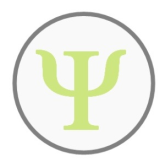 Nerudova 59, 370 04 České Budějovicepracoviště:  Písek, Erbenova 722/44, 397 01 Písek                   	Tel./fax 382213387E-mail poradna.pisek@pppcb.cz   	http://www.pppcb.cz_______________________________________________________________________________________č. j.:												Velmi důvěrné!Vážení klienti/vážení rodiče,vážíme si toho, že se na nás obracíte s žádostí o pomoc při řešení Vašeho problému/problému Vašeho dítěte. Informace, které nám poskytnete vyplněním tohoto dotazníku nám pomohou lépe se zorientovat a připravit se na spolupráci s Vámi a jsou podkladem k provedení případného komplexního vyšetření. Děkujeme Vám za pozorné vyplnění dotazníku.                             Pracovníci pedagogicko psychologické  Naše pracoviště je vázáno zákonem č. 101/2000 Sb., na ochranu osobních údajů (v aktuálním znění), z čehož mimo jiné vyplývá, že takto získané informace považujeme za přísně důvěrné, sloužící pouze pro potřeby realizace poradenské služby. Dříve absolvovaná vyšetření (psychologická, neurologická, psychiatrická apod.) - pokud ano, uveďte kdy a kde? Vývoj zdravotního stavu (případné komplikace při narození, zdravotní obtíže, nemocnost, smyslové vady, vady výslovnosti, alergie, úrazy, záchvaty, pobyt v nemocnici, nápadnosti ve vývoji – osobnostní problémy…): Školní vývojByl realizován odklad školní docházky? (pokud ano, tak proč?): Průběh vzdělání na základní škole (popište případné obtíže - zda a jak byly řešeny, vývoj prospěchu):Prospěch v posledním ročníku základní školy v hlavních předmětech (český jazyk, anglický jazyk, německý jazyk, matematika, fyzika, dějepis, zeměpis, přírodopis………):Průběh vzdělání na střední škole (popište motivaci k volbě studovaného oboru, uveďte případné obtíže ve studiu): Prospěch na střední škole (uveďte konkrétně prospěch v hlavních předmětech – všeobecných i odborných - v posledním klasifikačním období):Příprava na vyučování v současné době (popište, zda a jakým způsobem probíhá, zda je pravidelná – nepravidelná, jak dlouhá, na jaké učivo se především zaměřuje …): Další důležité informace, které dle Vás mohou mít souvislost s Vámi řešeným problémem:Osobní dotazník pro žáky středních škol (u nezletilých vyplňuje rodič/zákonný zástupce)příjmení a jméno žáka/žákyně střední školy:úplný název a adresa střední školy:datum narození:úplný název a adresa střední školy:adresa - včetně PSČ:obor studia:adresa - včetně PSČ:ročník:telefon (v případě zletilého klienta): jméno třídního učitele:rodičevlastní otecvlastní matkanevlastní otec/matkajméno a příjmení:věk:vzdělání:bydliště:telefon:sourozenci (jméno a příjmení, věk, škola-povolání):sourozenci (jméno a příjmení, věk, škola-povolání):sourozenci (jméno a příjmení, věk, škola-povolání):sourozenci (jméno a příjmení, věk, škola-povolání):datum vyplnění dotazníkupodpis zletilého žáka / zákonného zástupce (v případě nezletilosti žáka)